Richard
HadlerCEO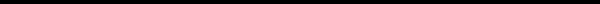 Richard HadlerGreenwich, London+44 7900 500 367rhadler92@gmail.com
LinkedIn

2022 Forbes 30u30 | Author | Founder | CEOSkillsAn astute, versatile, charismatic, and decisive business leader and strategic advisor. Experienced leading ambitious high-growth international businesses across multiple sectors. 

Spearheaded 2x business turnarounds (Raconteur & Sectorlight)
Founded 2x successful businesses (alan. & Boxtails)

Industry expertise: B2B Marketing, Digital Media, Comms, Publishing, D2C, Technology, Financial Services, D2C & International Real Estate.

Looking for opportunities in:High-growth Media, Marketing or Technology firmsAmbitious companies in disruptive industriesExperienceAifer Ventures / General Partner (launching Q1 2023)
Oct 2022 - Present
Leading the launch of a new UK-based venture studio  specializing in working with non-technical founders to brands that disrupt traditional industries. All of our ventures will be built with AI technology at their core and our focus is around getting our ventures to revenue as quickly as possible.

Strategic Advisor / Board Member
Oct 2022 - Present
Board-level advisor specializing in commercial growth, organizational strategy and efficiency. Current clients include: UserLed, GreenPixie & Founder & Lightning.

alan. (formerly Raconteur Agency) / CEOOct 2019 - Dec 2022, London
 
Exited in October 2022.
When we launched alan. the brief was to build the most disruptive B2B Marketing agency in the UK. Over 5 years, we proudly built an agency that challenges every preconception about B2B agencies. Specializing in Tech & FS and Place, our clients included Google, Schroders, Mastercard, AWS and Knight Frank.Grown turnover from £0 - £7.5m in 5 years (65 employees)Increased avg. client value from £100k to £350kLed successful rebrand from Raconteur Agency in 2020Ranked 3rd in B2B Marketing’s annual agency growth report90% staff retention rate 3 years runningSectorlight / CEOJune 2021 - Dec 2022, London, Baku & Dubai
 
Exited in October 2022.
Sectorlight was acquired by alan. in 2021. The business was entering administration and hemorrhaging money. We primarily decided to acquire the business due to its 25 years of industry pedigree, however the business had been severely hampered by poor financial decisions under previous ownership.Led acquisition in 2021 (previously owned by Saatchi & Saatchi)Increased GP Margin from 52.5% to 74.1% within 18 monthsLed significant business transformation efforts and turned business around from -£400k EBIT in 2021 to break even in 2022Successfully launched the Dubai office (based in Media City) which had a profitable  turnover of £1m in its first full year of tradingBoxtails / Founder
October 2020
 
Founded Boxtails at the start of the pandemic in response to trying to salvage a bad investment decision. Within 6-months the eCommerce business was turning over £130k per month. The business has now sold over 1m cocktails and generates its income through multiple revenue streams (eCommerce, trade, and events).Launched a bootstrapped D2C brand in response to pandemic (£30k initial investment)£800k turnover in first 12-months of tradingSold majority stake in the business in May 2022Raconteur / Commercial DirectorJun 2017 - Oct 2019, London
 
Raconteur is now one of the UK’s leading independent publishers. It’s the go-to destination for the C-suite to consume content about niche business topics. When I joined the business, we were just 9 employees. Now the publisher has more than 80-employees and benefits from a diverse stream of publishing revenues.Responsible for entire Revenue operations (18 people)Led turnaround from -£650k EBIT to £2m profitLaunched new digital product proposition which led to 200%+ YoY financial growthConceived our agency offering (now alan. agency)
Raconteur / Head of PublishingJune 2014 - Jun 2017, LondonResponsible for 50% YoY revenue growthBuilt strategy to increase monthly website visitors from 40,000 to 200,000Education 
& AwardsThe Open University / Business ManagementSeptember 2010 - September 2012,  Remote

Forbes / 30under30Named in 2022 European Marketing listAuthor / Marketing: The Bottom LineBook published in February 2022 (link)
Host / B2B Marketing: The Provocative TruthCo-host of UK top 10 marketing podcast (link)References 
Available upon request
